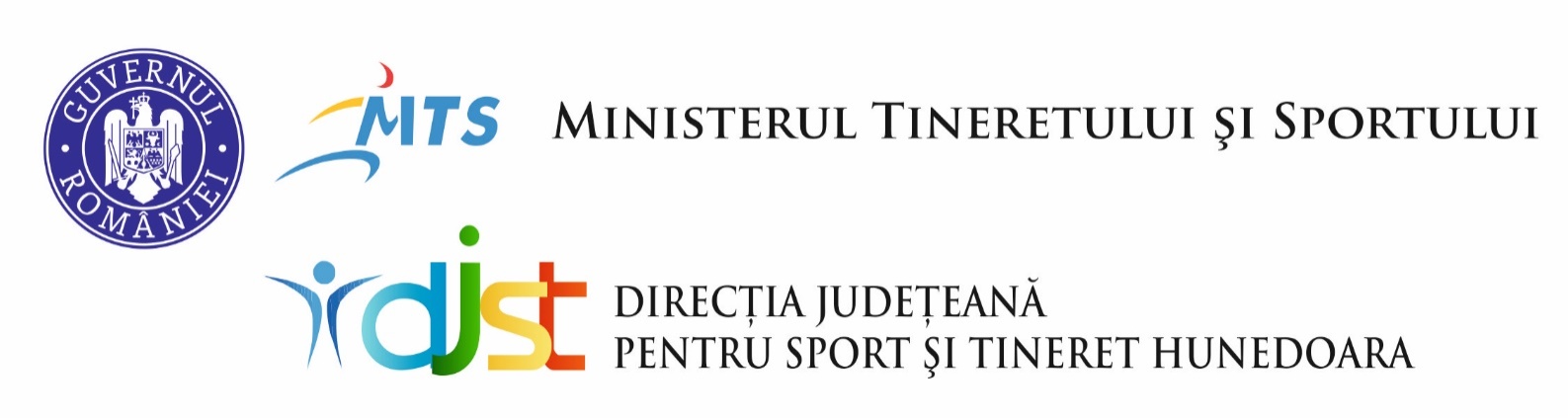 Nr. 2932din 28.11.2019            Către CLUBURILE SPORTIVE din Judeţul Hunedoara În vederea întocmirii clasamentului celor mai buni sportivi hunedoreni pe anul 2019, vă rugăm să ne remiteţi până cel târziu 21.12.2019, informațiile necesare, conform modelului de mai jos:                        		                   		Notă : Se vor trece doar sportivii care au obţinut Locul I - III  (CN) și/sau Cupa României (CR) şi Locul I - VI la competiţiile internaţionale oficiale. Vă rugăm folosiți următoarele acronime pentru denumirea competiţiilor sportive internaționale:De asemenea, pentru întocmirea Calendarului Județean Sportiv pentru anul 2020, vă rugăm să ne remiteți, date referitoare la acțiunile sportive pe care doriți să le realizați în parteneriat cu instituția noastră, după următorul model:Notă: Datele solicitate trebuie trimise pe suport de hârtie, sub semnătura şi răspunderea conducătorului structurii sportive şi pe e-mail la adresa  djst.hunedoara@mts.ro pentru verificare. Adresa în format editabil poate fi descărcată de pe site-ul instituţiei. Persoană de contact: SIMINA Marius – Consilier, tel: 0722-710 773Reprezentant legalSZÉLL LÖRINCZNr. crtNumele prenumele Nr de tel  si categoria sportivuluiCo, CA,J1,2,3, Tineret, SeniorDisciplina SportivăData naşteriiNumele prenumele şi nr. de tel ale antrenoruluiDenumirea completă a competiţiei/locul şi data de desfăşurare a acestuiaLoculocupatDaca sportivul are dubla legitimare /Clubul(da sau nu)                                                                                          Dacă sportivul face  parte din lotul naţional(da sau nu)                                                                                          1Danciu Cosmina0777/556458Jun IBox20.03.1993Pop Claudiu0728/745645CN de box juniori I11.03.2018 AradINuNuCMCEcmceFEJBACIO/denumirea competițieiCampionate MondialeCampionate EuropeneCupe MondialeCupe EuropeneFestivalurieuropeneJocuri balcaniceAlte competiții internaționale oficialeNrcrtDenumire,  competiţie sau acțiune sportiv recreativăEtapa/Nivelul teritorialRamuraSportivă Categoriade vârstăSexData(perioada)LoculSprijin solicitat  de Estimare in leiCUPA PrimăveriiJUD TENISC+J+S – sp. de performanță/elevi, adulți la sportul amatorM+F12-19.02.2019DevaPremiere (cupe, medalii), arbitraj sau alte ch. Cf HG 1447/2007 cu modif ulterioare 